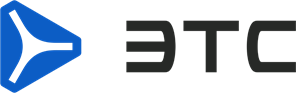 Общество с ограниченной ответственностью «Электрощит» - Энерготехстрой»(ООО «Электрощит» - ЭТС»)ИНН 6313132888, КПП 635001001РОССИЯ, 446430, Самарская обл., г.о. Кинель, г. Кинель, ул. Ватутина д. 2А ком. 5  тел. (846) 276-39-55, факс (846) 273-31-42Info.ets@elsh.ruКарточка предприятия       Генеральный директор                                                          О.А. КочемасовПолное наименованиеОбщество с ограниченной ответственностью «Электрощит» - Энерготехстрой»Сокращенное наименованиеООО «Электрощит» - ЭТС»Юридический адрес446430, Самарская обл., г.о. Кинель, г. Кинель, ул. Ватутина д. 2А ком. 5Почтовый адрес443022, Россия, г. Самара, ул. Совхозный проезд, 13Телефон/факстел. (846) 276-39-55, факс (846) 273-31-42ИНН/КПП6313132888 / 635001001ОКАТО36401373000ОКПО76788864Дата гос. регистрации 03.05.2005г.Номер ОГРН1056313007123Классификаторы в статистическом регистреОКПО   76788864                            ОКАТО   36218848003ОКТМО   36618448111                   ОКОГУ   4210014ОКФС   16                                        ОКОПФ   12300ОКВЭДОсновной- 27.12;Дополнительные -  27.11, 33.12, 33.14, 33.2, 33.20, 35.13, 35.3, 41.20, 43.2, 43.3, 43.99, 82.99Банковские реквизитыРасчетный счет  40 702 80 307 370 000 096БИК  043 601 917Корр.счёт  30 0 80 000 000 000 917Банк: Ф-Л БАНКА ГПБ (АО) «ПОВОЛЖСКИЙ» В Г. САМАРЕ Генеральный директор Кочемасов Олег АлександровичДействует на основании УставаE-mail:Info.ets@elsh.ru 